Obtener un informe detallando de multas administrativas que tiene un vehículo.Dueño de vehículo o persona autorizada que necesite un informe que detalle las multas administrativas que tiene un vehículo.No aplica.En la oficina de CESCO más cercana.  						Directorio de CESCOAunque el obtener el Reporte de Multas Administrativas no tiene costo, esto no significa que el ciudadano no es responsable de pagar las multas por las infracciones cometidas.Llenar y firmar el formulario DTOP-661 - Solicitud de CertificaciónIdentificación del solicitante con foto, vigente.Toda multa administrativa deberá ser pagada a través de los medios provistos por el Departamento de Hacienda. Una vez efectuado el pago será responsabilidad del contribuyente regresar al Centro de Servicios al Conductor para la cancelación de la misma en el sistema.No aplicaPágina Web DTOP – http://www.dtop.gov.prDTOP-661 - Solicitud de Certificación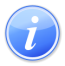 Descripción del Servicio 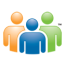 Audiencia y Propósito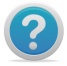 Consideraciones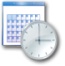 Lugar y Horario de Servicio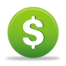 Costo del Servicio y Métodos de Pago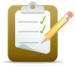 Requisitos para Obtener Servicio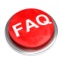 Preguntas Frecuentes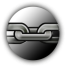 Enlaces Relacionados